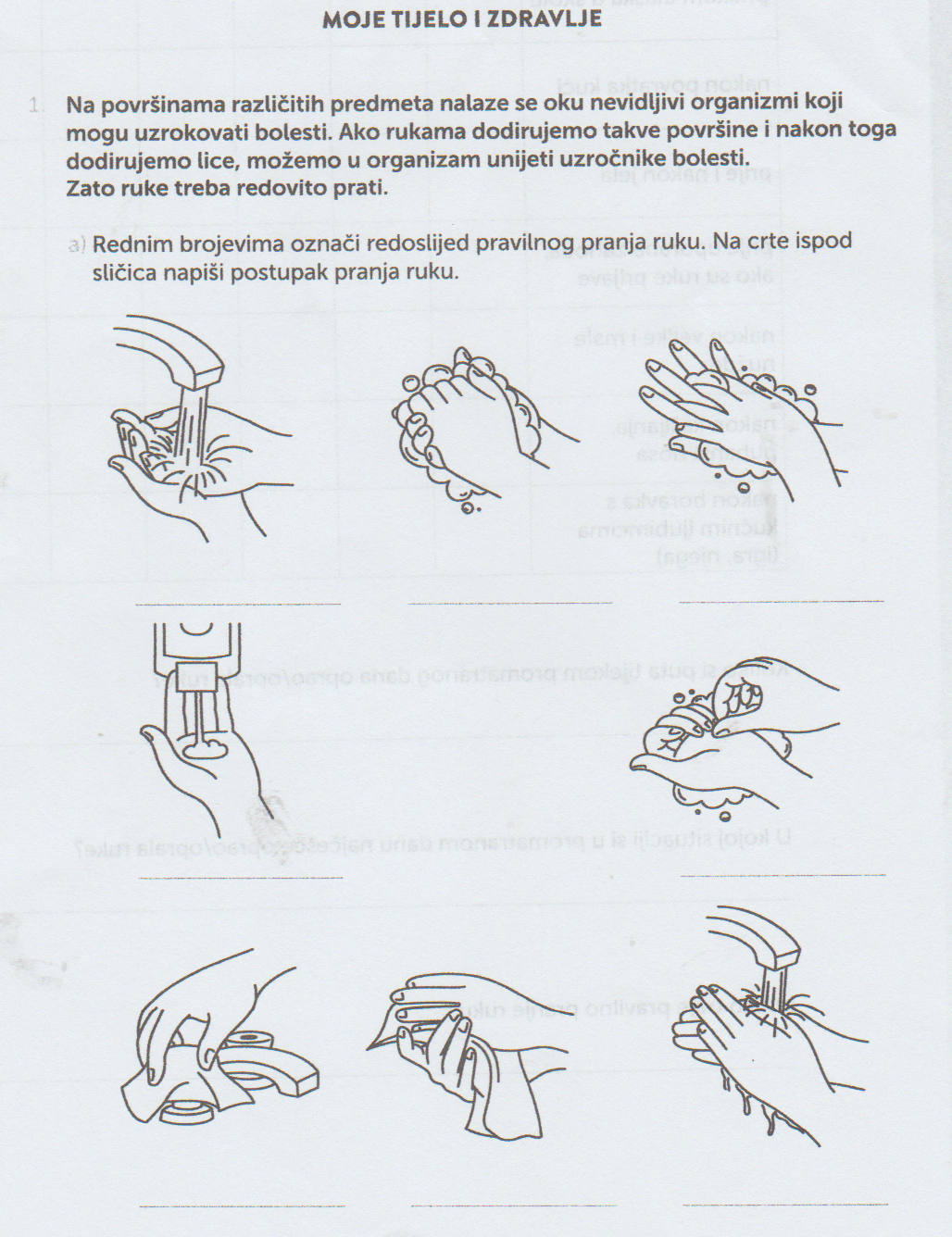 a)Tijekom jednog dana prati koliko si puta oprao/oprala ruke:___________________________________________________________________________b)  U kojoj si situaciji u promatranom danu najčešće oprao/oprala ruke:1. Prije i nakon jela.2. Prije uporabe zahoda.3.Nakon uporabe zahoda.4.Nakon kašljanja, puhanja nosa.5.Nakon igre s kućnim ljubimcima.6.Prije jela.Izvor: Istražujemo naš svijet 3 nastavni listići ( Školska knjiga, 2020.)